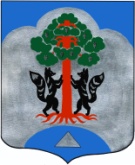 Администрациямуниципального образования Сосновское сельское поселениемуниципального образования Приозерский муниципальный районЛенинградской областиПОСТАНОВЛЕНИЕ от 01 февраля 2017 года                                                                                                                                       № 180О внесении изменений в административный регламент предоставления муниципальной услуги   «Принятие документов, а также выдача решений о переводе или об отказе в переводе жилого помещения в нежилое или нежилого помещения в жилое помещение»утвержденный постановлением администрации № 778 от 30.12.2014 г.С целью приведения в соответствие с нормами действующего законодательства, а именно статьями 22, 24 Жилищного кодекса Российской Федерации от 22.12.2004 г. № 188 администрация муниципального образования Сосновское сельское поселениеПОСТАНОВЛЯЕТ: п. 2.10 дополнить п.п. 4 в следующей формулировке:«поступления в орган, осуществляющий перевод помещений, ответа органа государственной власти, органа местного самоуправления либо подведомственной органу государственной власти или органу местного самоуправления организации на межведомственный запрос, свидетельствующий об отсутствии документа и (или) информации, необходимой для перевода жилого помещения в нежилое помещение или нежилого помещения в жилое помещение в соответствии с ч. 2 ст. 23 Жилищного кодекса Российской Федерации, если соответствующий документ не представлен заявителем по собственной инициативе».п. 2.11.1 дополнить п.п. 7 в следующей формулировке:отказ в переводе помещения по указанным в п.п. 4 п. 2.10 допускается в случае, если орган, осуществляющий перевод помещений, после получения указанного ответа уведомил заявителя о получении такого ответа, предложил заявителю представить документ и (или) информацию, необходимые для перевода жилого помещения в нежилое помещение или нежилого помещения в жилое помещение в соответствии с ч. 2 ст. 23 Жилищного кодекса Российской Федерации, и не получил от заявителя таких документов и (или) информацию в течение пятнадцати рабочих дней со дня направления уведомленияОпубликовать настоящее постановление в средствах массовой информации и   разместить на официальном сайте поселения в сети Интернет.Постановление вступает в силу после официального опубликования.Контроль за исполнением Постановления оставляю за собой Глава администрации МО Сосновское сельское поселение                                                                              С.М. МиничИсп.: Савраева Е.Я.тел.: 61-370Разослано: Дело-2, прокуратура-1 , 